Escribe aquí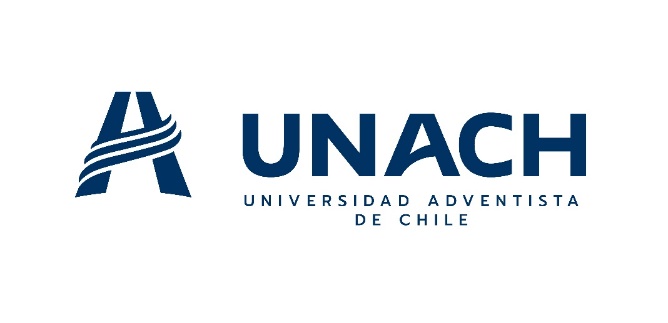 